* Preise zzgl. die gesetzliche Mehrwertsteuer (dzt. 20%).(an diese Adresse wird die Lizenz übermittelt)MAC-Adresse der physischen LAN Karte: 
(mit der DONGLE-Option ist die Angabe nicht erforderlich)Mit dem Befehl „ipconfig /all“ oder dem Programm „adaptersAddresses.exe“ am Zielrechner zum herauslesen Lieferung der Lizenzdatei nach dem Eingang der vollständigen Lizenzgebühr auf unser Konto . Bitte beachten Sie mögliche Bankgebühren.Bestellformularfür die NutzungslizenzSolRadPreise in € (Euro) zzgl. 20% Mehrwertsteuer, gültig ab 01.07.2018 bis auf Widerruf. Einzelplatz-Nutzungslizenzen (an die lokale MAC-Netzwerkkartenadresse gebunden)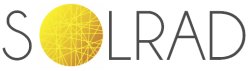 Bestellformularfür die NutzungslizenzSolRadPreise in € (Euro) zzgl. 20% Mehrwertsteuer, gültig ab 01.07.2018 bis auf Widerruf. Einzelplatz-Nutzungslizenzen (an die lokale MAC-Netzwerkkartenadresse gebunden)EinzelplatzlizenzPreis netto *SolRadEUR 230,00DONGLEEUR 110,00Änderung der Lizenzdaten bei bestehender LizenzEUR 48,00RechnungsdatenRechnungsdatenFirmaNameAdresseUST-IDDatumUnterschriftE-MailBitte senden Sie diese Bestellkarte vollständigausgefüllt an:Bitte senden Sie diese Bestellkarte vollständigausgefüllt an:Die Nutzungslizenz ist an die angegebene Hardware gebunden (die MAC-Adresse einer physischen LAN-Karte der Maschine). Änderung der Lizenzdaten ist kostenpflichtig .M.KORNICKI
„Dienstleistungen in EDV & IT“ Othellogasse 1/RH8/21230 	WienÖsterreich
Fax: 	+43 (1) 6157099e-mail: kornicki@chello.atDie Nutzungslizenz ist an die angegebene Hardware gebunden (die MAC-Adresse einer physischen LAN-Karte der Maschine). Änderung der Lizenzdaten ist kostenpflichtig .